INSURANCE FORM - RDA HOLIDAYS & DAYS OUT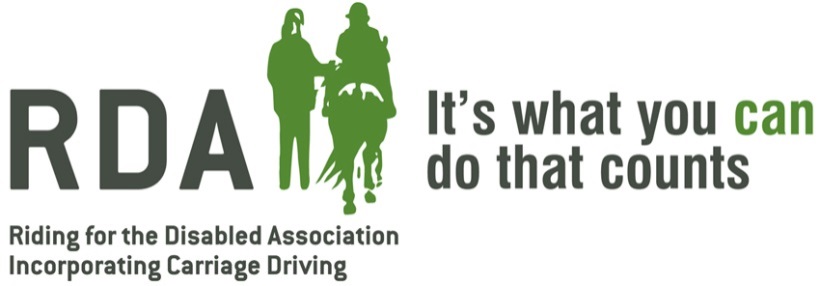 ORGANISER: _______________________________________________________ GROUP/COUNTY/REGION INVOLVED: ___________________________________________VENUE: ________________________________ POST CODE_________________DATE(S) OF HOLIDAY: _______________________________________________________COACH / CD COACH: ________________________________________________________FIRST AIDER: _______________________________________________________________SAFEGUARDING OFFICER: _____________________________________________________PLEASE TICK TO CONFIRM THAT YOU HAVE HAD SIGHT OF THE PUBLIC LIABILITY INSURANCE CERTIFICATE FOR THE HOLIDAY VENUE STATED ABOVE: (Please note the minimum PL cover must be £2 million.)NAMES OF RIDERS / DRIVERS NAMES OF HELPERS:Please note; Holiday Organisers must fill in a holiday green card for all helpers on the holiday, including anyone with a Group Greencard. All helpers must have completed a Volunteer Application Form and Basic Training Record Card.RIDING/DRIVING ACTIVITES COMPLETED ON THE HOLIDAY ______________________________________________________________________________________________________________________________________________________HOLIDAY ACTIVITIES IN ADDITION TO HORSE RIDING/CARRIAGE DRIVING(e.g. swimming, discos, visits to place of interest )______________________________________________________________________________________________________________________________________________________A COPY OF THIS FORM SHOULD BE COMPLETED AND SENT TO THE HOLIDAYCO-ORDINATOR AT RDA NATIONAL OFFICE BEFORE THE HOLIDAYNameGroup (if any different to above)